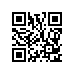 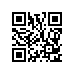 О направлении студентов образовательной программы Прикладная математика МИЭМ НИУ ВШЭ на преддипломную практикуПРИКАЗЫВАЮ:Направить студентов 4 курса основной образовательной программы Прикладная математика МИЭМ НИУ ВШЭ, направления подготовки 01.03.04 Прикладная математика, очной формы обучения, на преддипломную практику  с 26.02.2020 г. по  18.03.2020 г. согласно приложению.Назначить руководителей практики от НИУ ВШЭ согласно приложению.Назначить Внукова Андрея Анатольевича, доцента департамента прикладной математики, ответственным за организацию преддипломной практики студентов 4 курса бакалавриата Прикладная математика МИЭМ НИУ ВШЭ.И.о. директора,научный руководитель МИЭМ НИУ ВШЭЕ.А. Крук